Sänds till:	Överförmyndarverksamheten	Box 611		391 26 KALMARUppgifter som underlag för överförmyndarens prövning av försäljning av bostadsrätt/ fastighetVid försäljning av bostadsrätt eller fastighet är det god man/förvaltare som ska ansöka om överförmyndarens samtycke, vilket sker genom att använda denna blankett. Köpekontrakt undertecknat av säljare och köpare. Original skickas till överförmyndaren.Underlag som visar att försäljningspriset är marknadsmässigt. Detta kan framgå genom budgivningshistorik eller vid släktförvärv genom två av varandra oberoende värderingsintyg. Värderingsintyg upprättas i normalfallet av en registrerad fastighetsmäklare. Redogörelse för hur försäljningen gått till.Om säljaren är ett dödsbo ska en registrerad kopia av bouppteckningen bifogas.När försäljningen är klar ska kontobesked uppvisas för överförmyndaren. Där ska framgå att nettot från försäljningen är insatt på huvudmannens överförmyndarspärrade konto.Uppgifterna nedan ska fyllas i och lämnas till överförmyndarverksamheten.1. Vad gäller försäljningen?2. Huvudman / underårig 3. Ställföreträdare / förmyndare Vi behandlar dina personuppgifter enligt dataskyddsförordningen GDPR. Vill du läsa mer om hur vi behandlar dem kan du läsa på www.kalmar.se/integritetspolicy4. Vilka är skälen till försäljningen?5. Hur bor huvudmannen idag och hur kommer huvudmannen bo i framtiden?6. Finns det någon möjlighet att huvudmannen skulle kunna flytta tillbaka till den bostad som nu ska säljas? 7. God mans/förvaltares underskrift8. SamtyckeOm huvudmannen enligt läkarintyg förstår vad saken gäller ska denne samtycka till försäljningen. Huvudmannens make/sambo och närmaste släktingar (i första hand barn, föräldrar och syskon) ska beredas tillfälle att yttra sig om det kan ske utan avsevärd tidsförlust. Välj alternativ A eller B på nästkommande sidorA. Samtycke från huvudmannenB. Yttrande från närmast anhörig/anhöriga Bostadsrätt (A)          Fastighet (B)      Bostadsrätt (A)          Fastighet (B)     Adress på bostadsrätten (A)Adress på bostadsrätten (A)Adress på fastigheten (B)Fastighetsbeteckning (B)NamnPersonnummer NamnPersonnummerNamnPersonnummerJa                             Nej     OrtDatumNamnNamnförtydligandeOrtDatumNamnNamnförtydligandeJag samtycker till försäljning av bostadsrätten/fastigheten med adress:Jag samtycker till försäljning av bostadsrätten/fastigheten med adress:OrtDatumNamnNamnförtydligandeDin relation till huvudmannen:Din relation till huvudmannen:Yttrande:Yttrande:OrtDatumNamnNamnförtydligandeDin relation till huvudmannen:Din relation till huvudmannen:Yttrande:Yttrande:OrtDatumNamnNamnförtydligandeDin relation till huvudmannen:Din relation till huvudmannen:Yttrande:Yttrande:OrtDatumNamnNamnförtydligandeDin relation till huvudmannen:Din relation till huvudmannen:Yttrande:Yttrande:OrtDatumNamnNamnförtydligandeDin relation till huvudmannen:Din relation till huvudmannen:Yttrande:Yttrande:OrtDatumNamnNamnförtydligandeDin relation till huvudmannen:Din relation till huvudmannen:Yttrande:Yttrande:OrtDatumNamnNamnförtydligandeDin relation till huvudmannen:Din relation till huvudmannen:Yttrande:Yttrande:OrtDatumNamnNamnförtydligande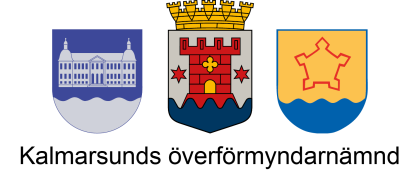 